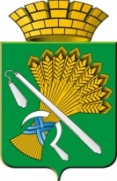 АДМИНИСТРАЦИЯ КАМЫШЛОВСКОГО ГОРОДСКОГО ОКРУГАП О С Т А Н О В Л Е Н И Еот 10.07.2019  N 640 Об организации торгового обслуживания населения в день проведения мероприятия, посвященного празднованию 351-ой годовщины со Дня образования города Камышлова на территории Камышловского городского округа в 2019 годуВ целях создания условий для организации досуга и массового отдыха жителей Камышловского городского округа, условий для развития местного традиционного народного художественного творчества, в соответствии со статьей 5-1 Закона Свердловской области от 29 октября 2013 № 103-ОЗ «О регулировании отдельных отношений в сфере розничной продажи алкогольной продукции и ограничения ее потребления на территории Свердловской области» ("Областная газета", N 496-498, 01.11.2013), в соответствии с постановлением администрации Камышловского городского округа от 24.06.2019 года № 579 «Об организации и подготовке мероприятий, посвященных празднованию 351-ой годовщины со Дня образования города Камышлова в 2019 году» в целях подготовки объектов торговли и общественного питания к работе в праздничный день 03 августа 2019 года, создания необходимых условий для своевременного и качественного обеспечения населения Камышловского городского округа и гостей услугами торговли и общественного питания, снижения риска возникновения пищевых отравлений, а также во избежание нарушений правопорядка и обеспечения общественной безопасности в период проведения городского праздничного мероприятия с участием большого количества жителей города, администрация Камышловского городского округаПОСТАНОВЛЯЕТ:1. Утвердить границы общегородского мероприятия, посвященного празднованию 351-ой годовщины со Дня образования города Камышлова: границы Камышловского городского округа согласно градостроительного плана.2. Определить время проведения общегородского мероприятия, посвященного празднованию 351-ой годовщины со Дня образования города Камышлова: 03 августа 2019 года с 10.00 часов до 23.00 часов.3. Руководителям хозяйствующих субъектов в сфере потребительского рынка Камышловского городского округа приостановить 03 августа 2019 года с 08-00 часов 23-00 часов продажу алкогольной продукции, в том числе пива с содержания этилового спирта более 0, во всех объектах розничной торговой сети на территории Камышловского городского округа.4. Отделу экономики администрации Камышловского городского округа (Акимова Н.В.) обеспечить организацию торгового обслуживания населения на общегородском мероприятии 03 августа 2019 года  по ул.К.Маркса и на городском стадионе.5. Субъектам потребительского рынка, осуществляющим выездную торговлю из палаток 03 августа 2019 года:определить местом проведения торговли: улицу К.Маркса и городской стадион;определить режим выездной торговли 03 августа 2019 года с 10:00 часов до 23:00 часов;организовать места торговли в соответствии с установленными требованиями (Постановление Правительства Российской Федерации от 19.01.1998 № 55  (ред. От 30.05.2018 №621);согласовать с Территориальным отделом Управления Федеральной службы по надзору в сфере защиты прав потребителей и благополучия человека по Свердловской области в Талицком, Байкаловском, Тугулымском районах, городе Камышлов, Камышловском районе и Пышминском районе ассортиментный перечень продукции, разрешенный к реализации при выездной торговле.оформить палатки, витрины, ценники, одежду продавцов в земляничной тематике.6. Муниципальному казенному учреждению «Центр обеспечения деятельности городской системы образования» (Кузнецова О.М.) назначить ответственного за проведение организационных мероприятий по выполнению требований электробезопасности используемых электроприборов на время проведения выездной торговли из палаток на улице К.Маркса.7. Рекомендовать:1) межмуниципальному отделу Министерства внутренних дел Российской Федерации «Камышловский» (Кириллов А.А.) обеспечить контроль за недопущением розничной торговли и распитием алкогольной и спиртосодержащей продукции в день проведения массовых мероприятий в Камышловском городском округе;2) руководителям предприятий и индивидуальным предпринимателям, имеющим организации, учреждения и предприятия по улице К.Маркса и улице Маяковского произвести уборку прилегающих территорий до 31.07.2019г.;3) руководителям предприятий и индивидуальным предпринимателям, имеющим организации, учреждения и предприятия по улице К.Маркса и улице Маяковского оформить витрины магазинов, ценники на товарах, одежду продавцов в земляничной тематике до 31.07.2019г.8. Настоящее постановление опубликовать в газете «Камышловские известия» и разместить на официальном сайте Камышловского городского округа.9. Контроль за выполнением настоящего постановления возложить на заместителя главы администрации Камышловского городского округа Власову Е.Н.ГлаваКамышловского городского округа                                               А.В. Половников